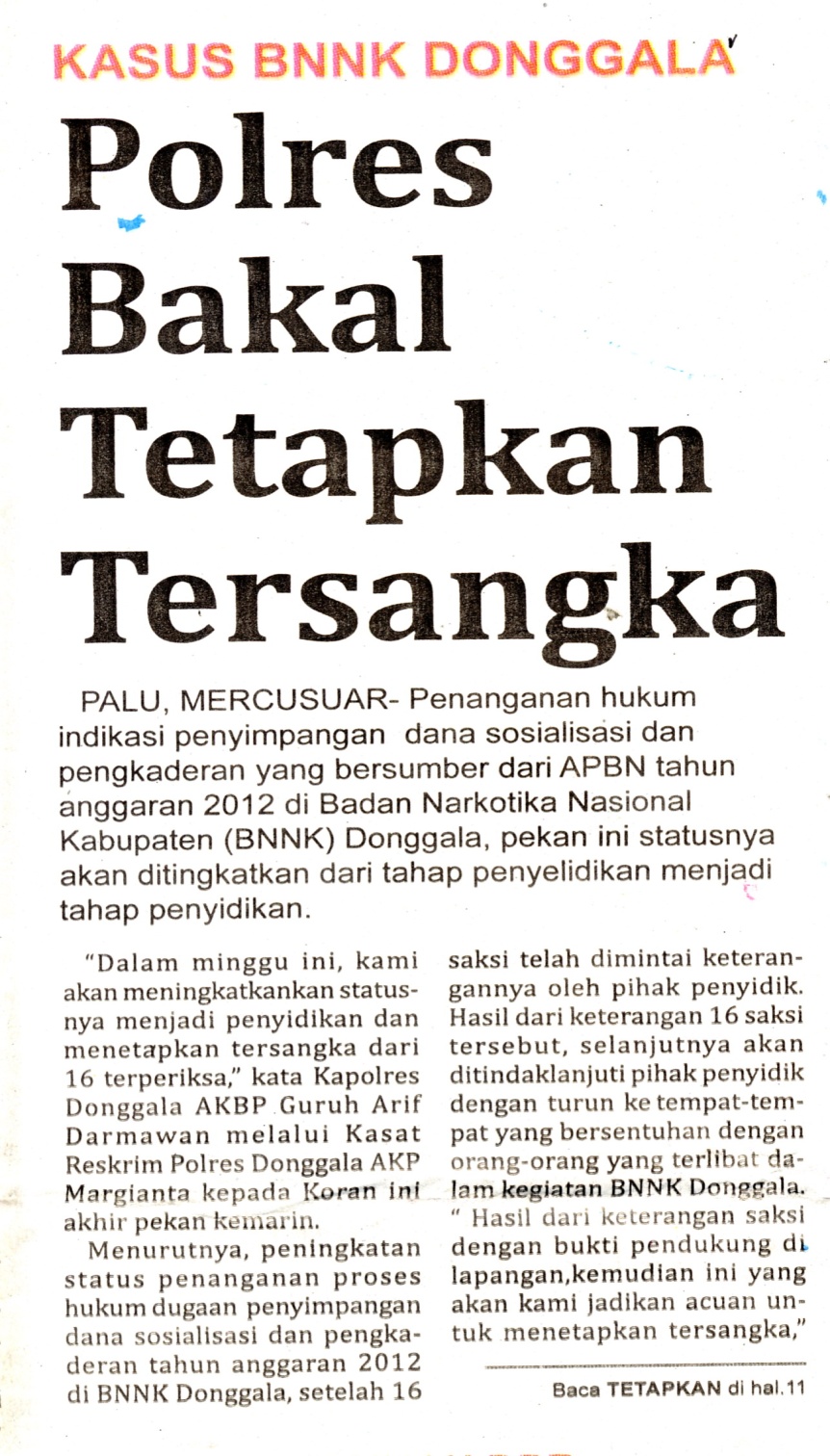 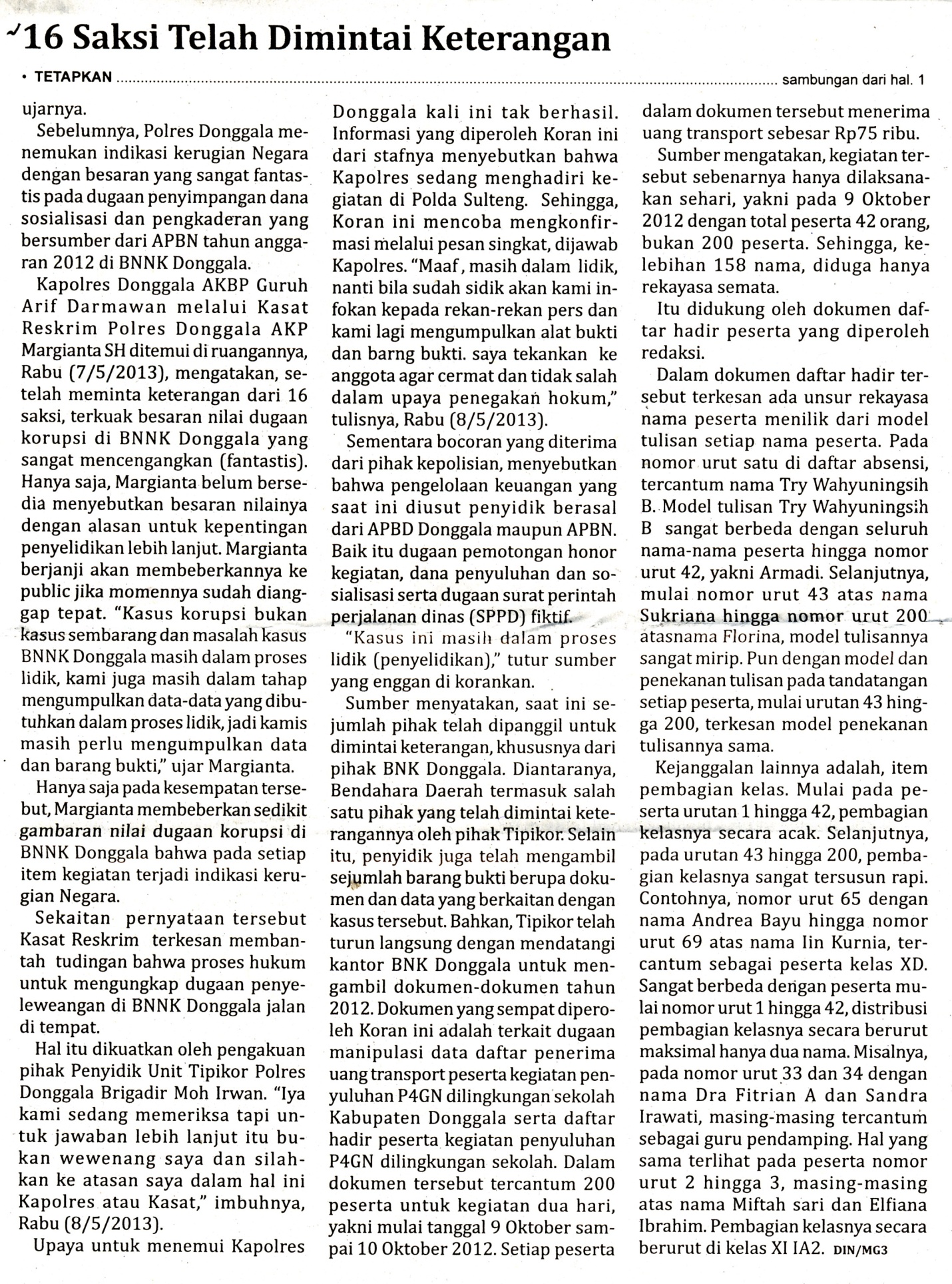 Harian    	:MercusuarKasubaudSulteng IIHari, tanggal:Senin, 13 Mei 2013KasubaudSulteng IIKeterangan:Halaman  1 Kolom 2-3; Hal 11 Kolom 5-7;KasubaudSulteng IIEntitas:Kabupaten DonggalaKasubaudSulteng II